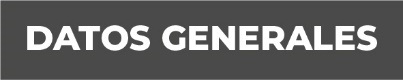 Nombre Claudia Gerónimo MandujanoGrado de Escolaridad licenciatura en DerechoCédula Profesional (Licenciatura) 6357148Teléfono de Oficina 921-214-5466Correo Electrónico  F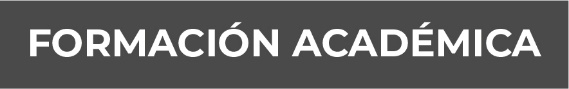 2003-2007Universidad Euro Hispanoamericana. En Xalapa, Veracruz. Estudios de Licenciatura en Derecho.Trayectoria Profesional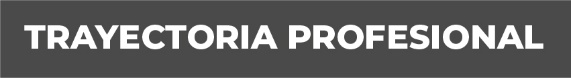 01 de septiembre 1999 a la fecha En la Fiscalía General del Estado de Veracruz, en las siguientes Áreas:01 de Septiembre 1999 al 14 de Agosto del 2003 En Dirección General Jurídica,  como auxiliar administrativo. 15 de agosto de 2003 al 14 de agosto de 2007Subprocuraduría Regional Zona Centro-Xalapa, como Enlace de Estadística e Informática15 de agosto 2007 al 20 de mayo del 2010Dirección del Centro de información. como Administrativo Especializado. 21 de mayo del 2010 al 31 de agosto del 2011 Agente del Ministerio Público Conciliadora e Investigadora en Zongolica, Veracruz.01 de septiembre del 2011 al 30 de septiembre del 2012 Agente del Ministerio Público Especializado en Responsabilidad Juvenil y de Conciliación de la Agencia Primera en Córdoba, ver.01 de octubre del 2012 al 31 de agosto del 2013Agente Quinto del Ministerio Público Especializado en Responsabilidad Juvenil y de Conciliación en Veracruz, Veracruz.01 de septiembre del 2013 a septiembre del 2014Agente Octavo del Ministerio Publico investigador en Veracruz, Veracruz.octubre del 2014 al 16 de septiembre del 2015  Agente Séptimo del Ministerio Público Investigador en Veracruz, Veracruz17 de septiembre del 2015 al 09 de noviembre del 2015Fiscal en la Agencia Cuarta del Ministerio Público Investigadora en Coatzacoalcos, Veracruz10 de noviembre del 2015 al 31 de enero del 2016Fiscal Primero en la Unidad Integral de Procuración de Justicia del XXI Distrito Judicial en Coatzacoalcos Veracruz01 de febrero del 2016 al 30 de junio del 2016 Fiscal Segunda Facilitadora en la Unidad Integral de Procuración de Justicia del XXI Distrito Judicial en Coatzacoalcos; Veracruz01 de julio del 2016 a la fecha.Fiscal Segunda Orientadora en la Unidad de atención temprana del XXI Distrito Judicial en Coatzacoalcos; Veracruz Conocimiento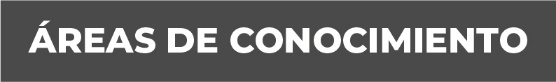 Derecho PenalDerecho ConstitucionalDerecho Civil